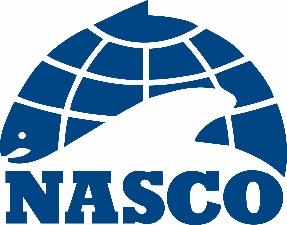 NEA(20)09Thirty-Seventh Annual Meeting of the North-East Atlantic CommissionBy Video Conference1 – 5 June 2020Agenda1.	Opening of the Meeting2.	Adoption of the Agenda3.	Election of Officers4.	Review of the 2019 Fishery and ACOM Report from ICES on Salmon Stocks in the Commission Area5.	Mixed-Stock Fisheries Conducted by Members of the Commission6.	Regulatory Measures7.	Risk of Transmission of Gyrodactylus salaris in the Commission Area8.	Announcement of the Tag Return Incentive Scheme Prize9.	Recommendations to the Council on the Request to ICES for Scientific Advice10.	Other Business11.	Date and Place of the Next Meeting12.	Report of the Meeting13.	Close of the Meeting